COLEGIO EMILIA RIQUELME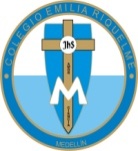 DOCENTE: ALEXANDRA OCAMPO LONDOÑOÁREA: CIENCIAS NATURALESGRADO NOVENOSEGUNDO PERIODO“En la oración encontrarás la dicha.” M.E.RACTIVIDADES SEMANA 4 (mayo 11-15)Buenos días queridas estudiantes, un abrazo fraterno para todas ustedes y sus familias.Dirígete a la actividad 3 de la guía imprimible, realiza con ayuda de tu familia la práctica experimental que allí se muestra. Pídele el favor a uno de ellos que te grabe en video realizando este experimento. En éste debes ir respondiendo las preguntas de la actividad, las cuáles son:1. ¿Qué sucede con los trozos de papel al calentarse el líquido?2. ¿A qué se debe este fenómeno?3. ¿En qué momento se detiene el movimiento de los trozos de papel?4. Sacar dos conclusiones MATERIALES:En vez de beaker, utiliza una olla, en vez de mechero, el fogón de tu casa. La idea es que guarden el video en sus computadoras o en su celular, de modo tal, que en el encuentro virtual que vamos a tener el martes puedan compartir su pantalla, así yo podré ver sus videos y evaluarlas.Nota: el lunes no tendremos encuentro virtual, la clase de ese día empléenlo para hacer la grabación.Clase virtual: Martes 12 de mayo a las 7:00 am y miércoles 13 de mayo a las 9:30 am, en el horario habitual de clase.El enlace para acceder a Zoom se los enviaré el lunes al grupo de WhatsApp. Para la clase, todas deben tener su cuaderno de Ciencias Naturales y su grabación en el pc.Cualquier inquietud, me pueden escribir a al WhatsApp: 3022249009 o al correo electrónico alexandra@campus.com.co.¡Gracias!Feliz y bendecido resto de día